Impresso em: 07/08/2023 21:15:13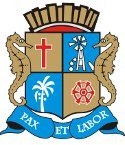 Matéria: VETO A EMENDA Nº 9Autor:  EMÍLIA CORRÊAGoverno de Sergipe Câmara Municipal de AracajuReunião: 7 SESSÃO OrdináriaData: 17/02/2022Parlamentar	Partido	Voto	HorárioANDERSON DE TUCA BINHOBRENO GARIBALDE CÍCERO DO SANTA MARIA FABIANO OLIVEIRAFÁBIO MEIRELES ISACJOAQUIM DA JANELINHA LINDA BRASILPAQUITO DE TODOS PR. DIEGOPROF. BITTENCOURT PROFª. ÂNGELA MELO RICARDO MARQUES RICARDO VASCONCELOSSÁVIO NETO DE VARDO DA LOTÉRICA SHEYLA GALBASONECA VINÍCIUS PORTOPDT PMNUNIÃO BRASIL PODEMOSPP PODEMOS PDTSOLIDARIEDADE PSOL SOLIDARIEDADE PPPDT PTCIDADANIA REDE PODEMOS CIDADANIA PSDPDTSIM SIM NÃO SIM SIM SIM NÃO SIM NÃO SIM NÃO SIM NÃO NÃO SIM SIM NÃO SIM SIM10:32:2210:32:2110:32:4110:32:1310:32:2010:26:4910:28:1910:26:5310:28:5810:29:1610:30:1710:27:0210:25:4610:29:1610:34:1610:29:5510:29:2110:32:3410:27:02NITINHODR. MANUEL MARCOS EMÍLIA CORRÊA EDUARDO LIMASGT. BYRON ESTRELAS DO MARPSD PSDPATRIOTA REPUBLICANOS REPUBLICANOSO Presidente não Vota Não VotouNão Votou Não Votou Não VotouTotais da Votação	Sim: 12Resultado da Votação: MANTIDONão: 7Abstenção: 0	Total de Votos Válidos: 19